Data wpływu: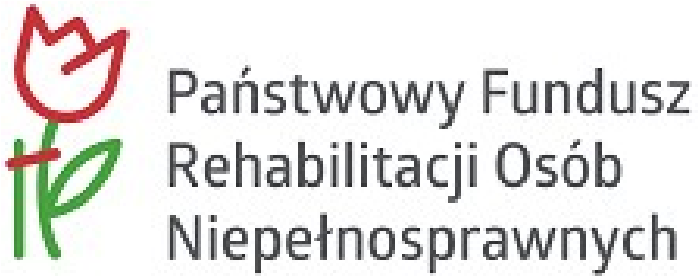 Nr wniosku:WNIOSEK  o dofinansowanie ze środków Państwowego Funduszu Rehabilitacji Osób Niepełnosprawnych zaopatrzenia w przedmioty ortopedyczne i środki pomocniczeCzęść A – DANE WNIOSKODAWCYADRES KORESPONDENCYJNY Taki sam jak adres zamieszkania ŚREDNI DOCHÓDCzy Osoba z Niepełnosprawnością przebywa w DPS:   Tak	 Nie    Brak informacjiWnioskodawca prowadzi gospodarstwo domowe: indywidualne   wspólneŚredni miesięczny dochód netto na osobę w gospodarstwie Wnioskodawcy:Liczba osób we wspólnym gospodarstwie domowym wynosi:Część B – PRZEDMIOT WNIOSKUI. KOSZTY REALIZACJIWnioskowana kwota dofinansowania nie może przekraczać całkowitego koszt zakupu pomniejszonego o dofinansowanie NFZ. Przykład: jeżeli aparat słuchowy kosztuje 4.000 zł a NFZ przyznał 700 zł, to maksymalna wnioskowana kwota dofinansowania może wynosić 3.300 zł. Dofinansowanie NFZ musi być większe od 0.II. FORMA PRZEKAZANIA ŚRODKÓW FINANSOWYCH Przelew na konto Wnioskodawcy/osoby upoważnionej przez Wnioskodawcę: W kasie lub przekazem pocztowym (o ile Realizator dopuszcza taką formę płatności) Konto Wykonawcy podane na dowodzie zakupu usługiCzęść C – INFORMACJE UZUPEŁNIAJĄCEOŚWIADCZENIEUprzedzony/uprzedzona o odpowiedzialności wynikającej z art. 233 § 1 i § 2 ustawy z dnia 6 czerwca 1997r. Przepisy wprowadzające Kodeks karny - za zeznanie nieprawdy lub zatajenie prawdy oświadczam, że dane zawarte we wniosku są zgodne ze stanem faktycznym. O zmianach zaistniałych po złożeniu wniosku zobowiązuję się informować w ciągu 14 dni.Oświadczam, że wyrażam zgodę na umieszczenie i przetwarzanie moich danych, w bazie danych dla potrzeb niezbędnych podczas realizacji wniosku, zgodnie z ustawą z dnia 10 maja 2018 r. o ochronie danych osobowych.Oświadczam, że nie mam zaległości wobec Państwowego Funduszu Rehabilitacji Osób Niepełnosprawnych.Oświadczam, że w ciągu trzech lat przed złożeniem wniosku nie byłem(am) stroną umowy o dofinansowanie ze środków Państwowego Funduszu Rehabilitacji Osób Niepełnosprawnych, która została rozwiązana z przyczyn leżących po mojej stronie. Oświadczam ze zapoznałem(am) się z treścią Klauzuli RODO.Klauzula RODOInformacje o przetwarzaniu danych osobowych w związku ze złożeniem wniosku o dofinansowanie ze środków Państwowego Funduszu Rehabilitacji Osób NiepełnosprawnychTożsamość administratoraAdministratorem Państwa danych osobowych jest powiat, do którego składany jest wniosek o dofinansowanie.Dane kontaktowe administratoraZ administratorem można skontaktować się za pośrednictwem poczty tradycyjnej lub elektronicznej, a także telefonicznie. Dane kontaktowe administratora podane są na jego stronie internetowej.Dane kontaktowe Inspektora Ochrony DanychAdministrator wyznaczył inspektora ochrony danych, z którym można skontaktować się we wszystkich sprawach dotyczących przetwarzania danych osobowych oraz korzystania z praw związanych z przetwarzaniem. Dane kontaktowe inspektora ochrony danych podane są na stronie internetowej administratora.Cele przetwarzaniaPaństwa dane osobowe przetwarzane będą w celu rozpatrzenia wniosku o dofinansowanie ze środków Państwowego Funduszu Rehabilitacji Osób Niepełnosprawnych oraz – w przypadkach tego wymagających – zawarcia i wykonania umowy o dofinansowanie. Celem przetwarzania może być także ustalenie, dochodzenie lub obrona roszczeń.Podstawa prawna przetwarzaniaRODO - rozporządzenie Parlamentu Europejskiego i Rady (UE) 2016/679 z dnia 27 kwietnia 2016 r. w sprawie ochrony osób fizycznych w związku z przetwarzaniem danych osobowych i w sprawie swobodnego przepływu takich danych oraz uchylenia dyrektywy 95/46/WE, zwane dalej „RODO”.Podstawą prawną przetwarzania Państwa danych osobowych zwykłych jest art. 6 ust. 1 lit. c oraz e RODO, a w zakresie danych dotyczących zdrowia art. 9 ust. 2 lit. g RODO. Podstawą prawną przetwarzania danych osobowych może być art. 6 ust. 1 lit. b oraz f RODO i art. 9 ust. 2 lit. f RODO.Okres, przez który dane będą przechowywanePaństwa dane osobowe będą przetwarzane zgodnie z zasadami archiwizacji obowiązującymi u administratora. W przypadku ustalenia, dochodzenia lub obrony roszczeń dane mogą być przetwarzane do czasu zakończenia postępowania.Podmioty, którym będą udostępniane dane osoboweDostęp do Państwa danych osobowych mogą mieć podmioty świadczące na rzecz administratora usługi doradcze, z zakresu pomocy prawnej, pocztowe, dostawy lub utrzymania systemów informatycznych.Prawa podmiotów danychPrzysługuje Państwu prawo:na podstawie art. 15 RODO – prawo dostępu do danych osobowych i uzyskania ich kopii,na podstawie art. 16 RODO – prawo do sprostowania i uzupełnienia danych osobowych,na podstawie art. 17 RODO – prawo do usunięcia danych osobowych,na podstawie art. 18 RODO – prawo żądania od administratora ograniczenia przetwarzania danych,na podstawie art. 20 RODO – prawo do przenoszenia danych osobowych przetwarzanych w sposób zautomatyzowany na podstawie art. 6 ust. 1 lit. b RODO,art. 21 RODO – prawo do wniesienia sprzeciwu wobec przetwarzania danych przez administratora.Prawo wniesienia skargi do organu nadzorczegoPrzysługuje Państwu prawo wniesienia skargi do organu nadzorczego, tj. Prezesa Urzędu Ochrony Danych Osobowych, ul. Stawki 2, 00 - 193 Warszawa, na niezgodne z prawem przetwarzanie danych osobowych przez administratora.Informacja o dowolności lub obowiązku podania danych oraz o ewentualnych konsekwencjach niepodania danych Podanie danych osobowych na potrzeby rozpatrzenia Państwa wniosku jest obowiązkowe.Wymagane załączniki (dokumenty):1) W PRZYPADKU ZAKUPIONYCH WYROBÓW MEDYCZNYCH    a) Faktura określająca kwotę opłaconą w ramach ubezpieczenia zdrowotnego (NFZ) oraz kwotę udziału własnego lub inny dokument potwierdzający zakup wraz z potwierdzoną za zgodność przez świadczeniodawcę realizującego zlecenie kopię zrealizowanego zlecenia na zaopatrzenie w przedmioty ortopedyczne i środki pomocnicze,    W PRZYPADKU ZAMÓWIENIA WYROBÓW MEDYCZNYCH    b) kopia zlecenia na zaopatrzenie w przedmioty ortopedyczne i środki pomocnicze wraz z ofertą (fakturą proforma) określającą cenę nabycia z wyodrębnioną kwotą opłaconą w ramach ubezpieczenia zdrowotnego (NFZ) i kwotą udziału własnego oraz termin realizacji zlecenia od momentu przyjęcia go do realizacji.2) a) kopia orzeczenia o zaliczeniu do jednej z grup inwalidów,    b) kopia orzeczenia o trwałej/czasowej niezdolności do pracy/samodzielnej egzystencji    c) kopia orzeczenia o stałej lub długotrwałej niezdolności do pracy w gospodarstwie rolnym wydanego przed dniem 1 stycznia 1998 roku,    d) kopia orzeczenia o stopniu niepełnosprawności,    e) kopia orzeczenia o niepełnosprawności do 16-stego roku życia.W przypadku uzyskania nowego orzeczenia o niepełnosprawności lub orzeczenia równoważnego Wnioskodawca zobowiązany jest niezwłocznie o tym poinformować oraz dostarczyć jego kopię.3) W przypadku gdy w imieniu Wnioskodawcy występuje opiekun prawny, pełnomocnik lub przedstawiciel ustawowy należy dołączyć dokument potwierdzający pełnomocnictwo notarialne lub postanowienie Sądu o opiece prawnej (oryginał do wglądu).4) Oświadczenie o wysokości dochodów wnioskodawcy i osób wspólnie zamieszkujących z osobą niepełnosprawną w gospodarstwie domowym (przeciętny miesięczny dochód, w rozumieniu przepisów o świadczeniach rodzinnych, podzielony przez liczbę osób we wspólnym gospodarstwie domowym, obliczony za kwartał poprzedzający miesiąc złożenia wniosku – zaświadczenia/dokumenty potwierdzające dochody do wglądu).5) Inne dokumenty wymagane w zależności od indywidualnej sytuacji Wnioskodawcy,6) Oświadczenie Wnioskodawcy.ROLA WNIOSKODAWCYROLA WNIOSKODAWCYNazwa polaDo uzupełnieniaWnioskodawca składa wniosek:Postanowieniem Sądu:Z dnia:Sygnatura akt:Imię i nazwisko notariusza:Repertorium nr:Zakres pełnomocnictwa: pełen zakres czynności związanych z aplikowaniem o wsparcie    do rozliczenia dofinansowania do zawarcia umowy do udzielania dodatkowych wyjaśnień i uzupełnienia wniosku do złożenia wniosku inneDANE PERSONALNE WNIOSKODAWCYNazwa polaDo uzupełnieniaImię:Drugie imię:Nazwisko:PESEL:Data urodzenia:Płeć mężczyzna    kobietaADRES ZAMIESZKANIAADRES ZAMIESZKANIANazwa polaDo uzupełnieniaWojewództwo:Powiat:Gmina:Miejscowość:Ulica:Nr domu:Nr lokalu:Kod pocztowy:Poczta:Rodzaj miejscowości: miasto   wieśNr telefonu:Adres e-mail:Nazwa polaDo uzupełnieniaWojewództwo:Powiat:Gmina:Miejscowość:Ulica:Nr domu:Nr lokalu:Kod pocztowy:Poczta:DANE PODOPIECZNEGO/MOCODAWCYDANE PODOPIECZNEGO/MOCODAWCYNazwa polaDo uzupełnieniaImię:Drugie imię:Nazwisko:PESEL:Data urodzenia:Płeć: mężczyzna   kobietaADRES ZAMIESZKANIA I DANE KONTAKTOWE PODOPIECZNEGOADRES ZAMIESZKANIA I DANE KONTAKTOWE PODOPIECZNEGONazwa polaDo uzupełnieniaWojewództwo:Powiat:Gmina:Miejscowość:Ulica:Nr domu:Nr lokalu:Kod pocztowy:Poczta:Nr telefonu:Adres e-mail:Rodzaj miejscowości: miasto  wieśSTOPIEŃ NIEPEŁNOSPRAWNOŚCISTOPIEŃ NIEPEŁNOSPRAWNOŚCINazwa polaDo uzupełnieniaOsoba w wieku do 16 lat posiadająca orzeczenie o niepełnosprawności: tak nieStopień niepełnosprawności: Znaczny Umiarkowany Lekki Nie dotyczyOrzeczenie dotyczące niepełnosprawności ważne jest: bezterminowo  okresowo – do dnia: Numer orzeczenia:Grupa inwalidzka: I grupa II grupa III grupa nie dotyczyNiezdolność: Osoby całkowicie niezdolne do pracy i niezdolne do samodzielnej     egzystencji Osoby długotrwale niezdolne do pracy w gospodarstwie rolnym, którym     przysługuje zasiłek pielęgnacyjny  Osoby całkowicie niezdolne do pracy Osoby częściowo niezdolne do pracy Osoby stale lub długotrwale niezdolne do pracy w gospodarstwie     rolnym Nie dotyczyRodzaj niepełnosprawności: 01-U – upośledzenie umysłowe 02-P – choroby psychiczne 03-L – zaburzenia głosu, mowy i choroby słuchu osoba głucha osoba głuchoniema 04-O – narząd wzroku osoba niewidoma osoba głuchoniewidoma 05-R – narząd ruchu wnioskodawca lub dziecko/podopieczny porusza się przy pomocy wózka inwalidzkiego dysfunkcja obu kończyn górnych 06-E – epilepsja 07-S – choroby układu oddechowego i krążenia 08-T – choroby układu pokarmowego 09-M – choroby układu moczowo-płciowego 10-N – choroby neurologiczne 11-I – inne 12-C – całościowe zaburzenia rozwojoweNiepełnosprawność jest sprzężona (u osoby występuje więcej niż jedna przyczyna wydania orzeczenia o stopniu niepełnosprawności). Niepełnosprawność sprzężona musi być potwierdzona w posiadanym orzeczeniu dot. niepełnosprawności: tak   nieLiczba przyczyn niepełnosprawności (jeśli dotyczy): 2 przyczyny 3 przyczynyPrzedmiot 1Przedmiot 1Nazwa polaDo uzupełnieniaDo uzupełnieniaPrzedmiot wniosku:Numer zlecenia:Całkowity koszt zakupu:Dofinansowanie NFZ:Udział własny wnioskodawcy:Wnioskowana kwota dofinansowania:Przedmiot 2Przedmiot 2Nazwa polaDo uzupełnieniaDo uzupełnieniaPrzedmiot wniosku:Numer zlecenia:Całkowity koszt zakupu:Dofinansowanie NFZ:Udział własny wnioskodawcy:Wnioskowana kwota dofinansowania:Przedmiot 3Przedmiot 3Nazwa polaDo uzupełnieniaDo uzupełnieniaPrzedmiot wniosku:Numer zlecenia:Całkowity koszt zakupu:Dofinansowanie NFZ:Udział własny wnioskodawcy:Wnioskowana kwota dofinansowania:Przedmiot 4Przedmiot 4Nazwa polaDo uzupełnieniaDo uzupełnieniaPrzedmiot wniosku:Numer zlecenia:Całkowity koszt zakupu:Dofinansowanie NFZ:Udział własny wnioskodawcy:Wnioskowana kwota dofinansowania:RAZEM KWOTA WNIOSKOWANARAZEM KWOTA WNIOSKOWANARAZEM KWOTA WNIOSKOWANANazwa polaNazwa polaDo uzupełnieniaCałkowity koszt zakupuCałkowity koszt zakupuDofinansowanie NFZDofinansowanie NFZUdział własny wnioskodawcyUdział własny wnioskodawcyWnioskowana kwota dofinansowaniaWnioskowana kwota dofinansowaniaNazwa polaDo uzupełnieniaWłaściciel konta (imię i nazwisko):Nazwa banku:Nr rachunku bankowego:MiejscowośćDataPodpis WnioskodawcyZAŁĄCZNIKI DO WNIOSKULp.PlikUZUPEŁNIONE ZAŁĄCZNIKI DO WNIOSKULp.PlikLISTA ZAŁĄCZNIKÓW WPROWADZONA W NABORZELISTA ZAŁĄCZNIKÓW WPROWADZONA W NABORZEListaLista